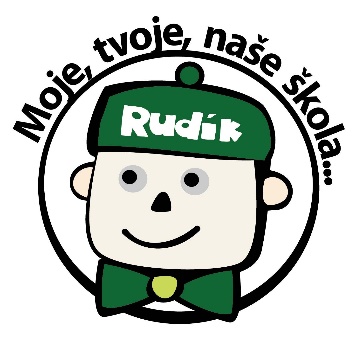 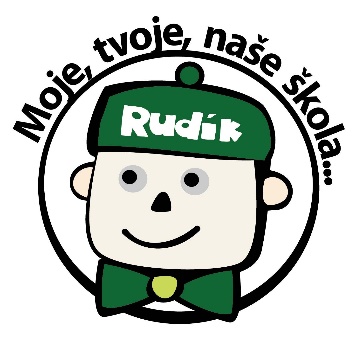 ORGANIZACE ŠKOLNÍHO ROKU 2022/2023Termíny prázdnin 2022/2022Zápis do 1. ročníku 2023/2024Zápis se uskuteční dle nové platné legislativy v období od 1. do 30. dubna 2023. Termín bude upřesněn.Zápis do mateřské školy pro školní rok 2023/2024Zápis se uskuteční dle nové platné legislativy v období od 2. do 16. května 2023, termín bude upřesněn.podzimní prázdninystředa 26.10. – čtvrtek 24.10. 2022vánoční prázdninypátek 23.12. 2022 – 2.1. 2023pololetní prázdninypátek 3.2. 202jarní prázdninypondělí 20.2. 2023 – neděle 26.2. 2023velikonoční prázdninyčtvrtek 6.4. 2023hlavní prázdninysobota 1.7. 2023 – neděle 3.9. 2023školní rok 2023/2024 začnev pondělí 4.9. 2023